Контрольная работа №2 по теме «Культура речи».Структура работыРабота состоит из двух вариантов. Каждый вариант контрольной работы состоит из 9 заданий: 1 тестовое задание, 7 практических тестовых заданий с открытым ответом и 9 задание с развернутым ответом. План контрольной работыРаспределение заданий по уровню сложностиВремя выполнения работыНа выполнение всей работы отводится 40 минут. Условия проведения контрольной работыСтрогое соблюдение инструкции по организации проведения независимой оценки знаний обучающихся. При выполнении контрольной работы используется бланк ответов. Дополнительные материалы не используются.Система оценивания отдельных заданий и работы в целомВ зависимости от вида задания используются различные формы оценивания: - задание 1 оценивается в максимально 1 баллов за правильный ответ; - задание 2-8 – максимально 17 баллов (2 задание – макс 1 баллов за правильный ответ; 3 задание – макс 2 балла (по 1 баллу за каждый правильный ответ); 4 задание макс 2 балла (по одному баллу за каждый правильный ответ); 5 задание –  макс 3 балла (по 1 баллу за найденные омонимы, по 1 баллу за каждое правильное значение слова); 6 задание – макс 2 балла (по 1 баллу за каждый правильный ответ); 7 задание – макс 3 (по 1 баллу за каждый правильный ответ); 8 задание – макс 4 балла (0,5 баллов за каждый правильный ответ). - задание 9 с развернутым ответом – максимально 10 баллов (согласно критериям оценивания задания с развернутым ответом). Максимальная сумма, которую может получить обучающийся, выполнивший все задания правильно – 28 баллов. Критерии оценивания задания с развернутым ответомПеревода в пятибалльную системуИнструкция по выполнению заданий контрольной работыНа выполнение заданий контрольной работы по Родному языку (русскому) даётся 40 минут. Работа состоит из 3-х частей: 1 часть (1 задание) состоит из 1 тестового задания (выбор варианта ответа); 2 часть (2-8 задание) - из 7 заданий, требующих записи ответа в виде цифр, слов; 3 часть (9 задание) с развернутым вариантом ответа.Правильные ответы в тесте обведи кружочком или другим знаком (˅ +), ответы на задания к тексту запиши в работе на отведённых для этого строчках. Если ты хочешь изменить ответ, то зачеркни его и запиши рядом новый.При выполнении работы не разрешается пользоваться учебником, рабочими тетрадями, справочниками по грамматике, орфографическими словарями, другими справочными материалами.При необходимости можно пользоваться черновиком. Записи в черновике проверяться и оцениваться не будут.Советуем выполнять задания в том порядке, в котором они даны. Для экономии времени пропускай задание, которое не удаётся выполнить сразу, и переходи к следующему. Постарайся выполнить как можно больше заданий.Желаем успеха!1 вариант.1.Какое слово уместно использовать на месте пропуска в данном предложении: Вдохновившись учебными результатами 1 четверти, ученики нашего класса решили … новые вершины.А. Порабощать    Б. Покорять   В. Захватывать   Г. ОбходитьОтвет_________________________________________________________2. В одном из выделенных слов допущена ошибка в образовании формы слова. Исправьте ошибку и запишите правильный вариант.ИСПЕКЕТ тортГолос более ГРОМКИЙСЕМЬЮСТАМИ солдатамиОтвет_________________________________________________________3. Замените выделенные слова синонимами.И вот на поле грозной сечи ночная пала тень. (М.Ю. Лермонтов)Выхожу один я на дорогу. (М.Ю. Лермонтов)Ответ_________________________________________________________4.Восстановите слова-антонимы, пропущенные в пословицах. Запишите полученные слова.Глупый осудит, а (…) рассудит.Ученье – свет, а неученье – (…).Ответ_________________________________________________________5. Найдите в тексте омонимы:Скажи родник –И вот возник,Бежит в зеленой чащеВеселый ключ журчащий.Мы и родник зовем ключом(Ключ от дверей тут ни при чем). (А. Барто)Запишите омонимы, определите их значение.Ответ_________________________________________________________________________________________________________________________________________________________________________________________________6. Найдите двусмысленности в данных предложениях. Запишите предложения, устранив неясность.Ученики нашего класса почитают А.С. Пушкина.  Играя, мальчик совсем забывал об очках.Ответ_______________________________________________________________________________________________________________________________7. Запишите имя числительное словом:Сумма от сложения 38 и 272 равняется 310.Ответ_________________________________________________________________________________________________________________________________________________________________________________________________8.Образуйте от приведенных имен мужские и женские отчества:9. Сочинение – рассуждение на тему: «Вежливый человек – это…».________________________________________________________________________________________________________________________________________________________________________________________________________________________________________________________________________________________________________________________________________________________________________________________________________________________________________________________________________________________________________________________________________________________________________________________________________________________________________________________________________________________________________________________________________________________________________________________________________________________________________________________________________________________________________________________________________________________________________________________________________________________________________________________________________________________________________________________________2 вариант.1. Какое слово уместно использовать на месте пропуска в данном предложении: … русского языка в школе начинается с 1-го класса.А. Постижение    Б. Познание    В. Изучение     Г. ОсвоениеОтвет__________________________________________________________2. В одном из выделенных слов допущена ошибка в образовании формы слова. Исправьте ошибку и запишите правильный вариант.Прошли наиболее УСПЕШНЕЕСЕМЬЮДЕСЯТЬЮ процентамиМного БАКЛАЖАНОВОтвет__________________________________________________________3.Замените выделенные слова синонимами.«Куда это ты такую рань поднялся? – говорят братья. – Отдохнул бы после побоища!»Вдоль по улице метелица метет. (Д. Глебов)Ответ__________________________________________________________4. Восстановите слова-антонимы, пропущенные в пословицах:По одежке встречают, а по уму (…).Старый друг лучше (…) двух.Ответ_________________________________________________________5.Найдите в тексте омонимы:Сев в такси,Спросила такса:– За проезд какая такса?  (Я.Козловский)Запишите омонимы, определите их значение.Ответ_________________________________________________________________________________________________________________________________________________________________________________________________6. Найдите двусмысленности в данных предложениях. Запишите предложения, устранив неясность.Ученики прослушали важное сообщение.И тогда из вас выйдет автор хорошего сочинения.Ответ___________________________________________________________________________________________________________________________________7. Запишите имя числительное словом:Сумма от сложения 52 и 136 равняется 188.Ответ_______________________________________________________________________________________________________________________________________________________________________________________________________8.Образуйте от приведенных имен мужские и женские отчества:9. Сочинение – рассуждение на тему: «Невежа – это…».________________________________________________________________________________________________________________________________________________________________________________________________________________________________________________________________________________________________________________________________________________________________________________________________________________________________________________________________________________________________________________________________________________________________________________________________________________________________________________________________________________________________________________________________________________________________________________________________________________________________________________________________________________________________________________________________________________________________________________________Ответы:1 вариант:1. Б (покорять)2. Испечёт3. Битва, путь4. Умный, тьма5. Ключ – родник, ключ – металлический предмет, с помощью которого открывают замок.6. Ученики нашего класса с уважением относятся к А.С. Пушкину.    Играя, мальчик совсем забывал о результате.7. Тридцати восьми    Двухсот семидесяти двух    Тремстам десяти8. Никитич, Никитична    Алексеевич, Алексеевна    Ильич, Ильинична    Олегович, Олеговна2 вариант1. В (изучение)2. Успешно3. Битва, вьюга4. Провожают, новых5. такса – собака, такса – оплата за проезд.6. Ученики выслушали важное сообщение.      И тогда вы станете автором хорошего сочинения.7. Пятидесяти двух    Ста тридцати шести    Ста восьмидесяти восьми8. Кузьмич, Кузьминична  Геннадьевич, Геннадьевна  Игоревич, Игоревна  Ярославович, ЯрославовнаРаздел работы/ тип заданияВремя выполнения работыМаксимальный баллТесты21Практическое тестовое задание1317Создание текста2510ВСЕГО4028№ п/пРаздел работыКол-во заданий базового уровня Кол-во заданий повышенного уровня1Тесты12Практические тестовые задания73Создание текста1ВСЕГО88,8%11,2%Критерии оцениванияБаллыСодержание ответа (сочинение)Содержание ответа (сочинение)Работа соответствует теме и заданию, приведены аргументы, фактические ошибки отсутствуют.2Работа соответствует теме и заданию, приведены аргументы, но есть фактическая ошибка1Допущена фактическая ошибка, связанная с пониманием темы и задания0Речевое оформление ответа (сочинения)Речевое оформление ответа (сочинения)Соблюдение смысловой цельности, речевая связность и логика изложения2Допущена одна логическая ошибка1Допущено более 1 логической ошибки0ГрамотностьГрамотностьОрфографияОрфографияСоблюдены орфографические нормы. (не допущено ни одной орфографической ошибки).2Допущены 1-2 орфографические ошибки.1Допущено боле двух ошибок.0ПунктуацияПунктуацияСоблюдены пунктуационные нормы. (не допущено ни одной пунктуационной ошибки).2Допущены 1-2 пунктуационные ошибки.1Допущено боле двух ошибок.0Качество речи.Качество речи.Соблюдены речевые и грамматические нормы (не допущено речевых и грамматических ошибок)2Допущены 1-2 ошибки1Допущено более 2 ошибок0Максимальное количество баллов10Отметка2345Первичный балл0-910-1819-2425-28Уровень обученностинедостаточныйбазовыйбазовыйповышенный ИмяМужское отчествоЖенское отчествоНикитаАлексейИльяОлегИмяМужское отчествоЖенское отчествоКузьмаГеннадийИгорьЯрослав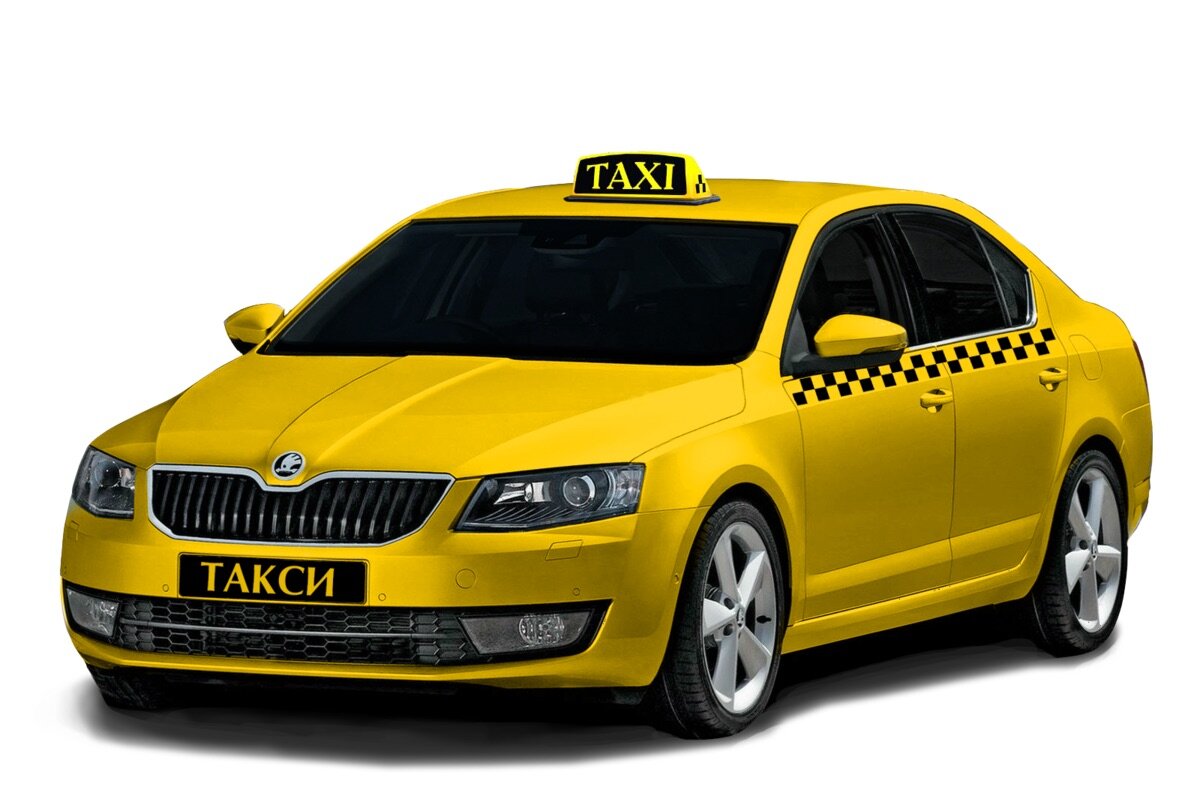 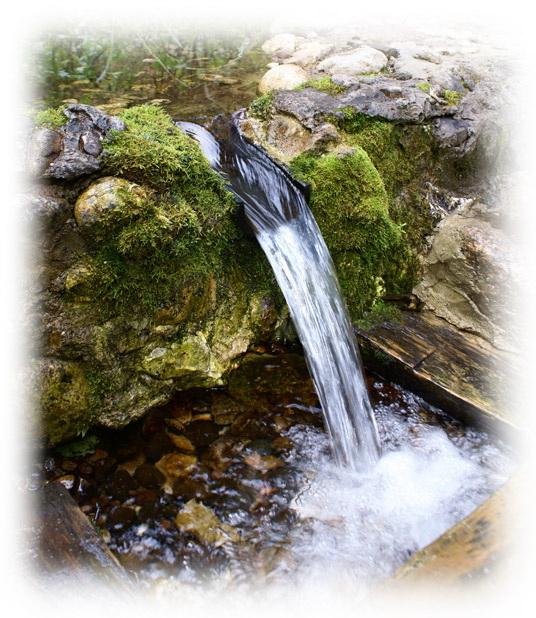 